وزارة التعليم العالي و البحث العلمي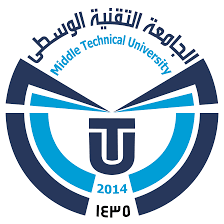 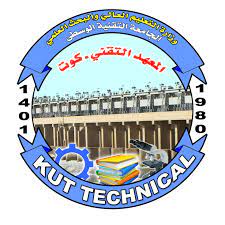 الجامعة التقنية الوسطىالمعهد التقني  \  الكوتحساب وتقييم الخواص الميكانيكية لحديد التسليحاعداد الطلبة    سجاد علي حسن               مصطفى مجيد مظلوم     حيدر علي هليل                حيدر مسلم عنيدباشرافأ. سلمان خيون 2023                                                   2024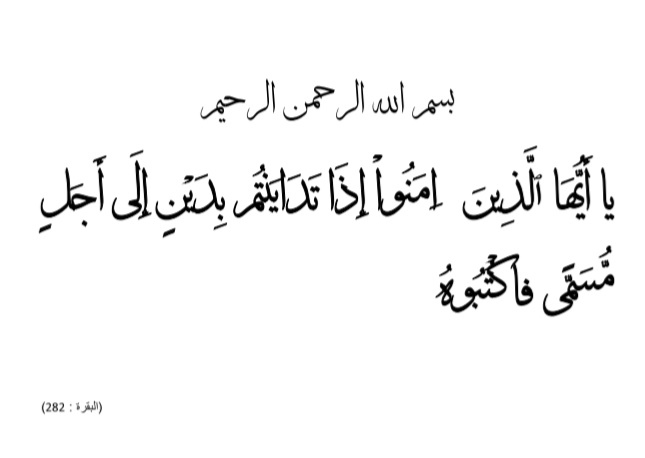 الاهداء
إلى صاحب السيرة العطرة، والفكر المُستنير؛ فلقد كان له الفضل الأوَّل في بلوغي التعليم العالي(والدي الحبيب)، أطال الله في عُمره.إلى من وضعتني على طريق الحياة، وجعلتني رابط الجأش، وراعتني حتى صرت كبيرًا(أمي الغالية)، طيَّب الله ثراها.إلى إخوتي؛ من كان لهم بالغ الأثر في كثير من العقبات والصعاب.إلى جميع أساتذتي الكرام؛ ممن لم يتوانوا في مد يد العون ليأُهدي إليكم بحثي في التخصصات الهندسية. إلى أصدقائي، وجميع من وقفوا بجواري وساعدوني بكل ما يملكون، وفي أصعدة كثيرةأُقدِّم لكم هذا البحث، وأتمنَّى أن يحوز على رضاكم.             الشكر و التقديراتقدم بالشكر الى الاستاذ سلمان خيون و الاستاذ جبار حسون والاستاذ مصطفى عبد الغني. شكرًا جزيلًا لك على دعمك الجليل لي في إنجاز هذا البحث والخروج به على هذه الصورة الحسنة والناجحة، فأنا أقدر لك تفكيرك وتعبك في هذا الوقت العصيب في حياتي الدراسية، وسأبقى على تواصل معك إذا سمحت لي بذلك، فنحن مهما قدمنا لن نوفيك حقك، وأرجو أن أرد لك شيئًا من هذا الجميل في المستقبل.المستخلصة:
يستخدم حديد التسليح في جميع المباني التي تنشأ في البلد لزيادة قوة التحمل للأحمال العالية ومتطلبات المبنى مستقبلا تهدف الدراسة إلى مقارنة المواصفات الميكانيكية لأنواع مختلفة من حديد التسليح للشركات المجهزة في العراق. تم اختيار مجموعة انواع مختلفة من حديد التسليح وفحصها للتأكد من مطابقتها للمواصفات القياسية المتبعة العراق، في المختبر الانشائي  في معهدنا وإشراف السيد مسؤول المختبر..
وقد أظهرت النتائج اليون مطابقة المواصفات القياسية العراقية             جدول المحتوياتالفصل الاولالمقدمة. يعتبر حديد  التسليح من أهم مواد البناء فهو يتميز بالعديد من المزايا التي تجعل منه مادة قوية وصالحة في عمليات البناء وصب الخرسانة المسلحة فهو يستخدم في تسليح كل من الأعمدة والأسقف والجسور وذلك لزيادة مقاومة الأسطح وزيادة قدرتها على تحمل الأوزان المواصفات المختلفة والاستخدامات وتختلف أنواع حديد التسليححديد التسليح هو قضيب فولاذي يستخدم للمساعدة في زيادة قوة الشد للخرسانة ونتيجة لذلك فهو يساعد الهياكل الخرسانية على تحمل الشد والانحناء والالتواء وإجهاد القص ونظرًا لأن هذه نقاط ضعف للخرسانة فإن حديد التسليح يعمل على تقوية الهياكل الخرسانية التي قد تنهار تحت هذه القوى ولا يكون حديد التسليح مرئيًا عادةً في الهياكل الخرسانية لأنه عادة ما يكون مدفونًا داخل الهيكل الخرساني وغالبًا ما يكون مصنوعًا من الفولاذ لأن الفولاذ له خصائص التمدد الحراري مثل الخرسانة مما يقلل من مشكلات تغير درجة الحرارة وعادة ما يكون حديد التسليح غير أملس فهو مصنوع من حواف لمنع الانزلاق داخل الهيكل الخرساني.لماذا نستخدم حديد التسليح في الخرسانة؟يوجد نوعان أساسيان من الخرسانة وهما الخرسانة العادية و الخرسانة المسلحة، والخرسانة العادية يقصد بها الخرسانة التي تستخدم بدون وضع حديد التسليح بداخلها، وعادة تستخدم النسب التالية في صناعتها ( 0.8 م3 بحص + 0.4 م3 رمل + 250 كجم أسمنت + (160 – 180 ) لتر ماء)، والخرسانة العادية شديدة المقاومة للضغط ولكنها في نفس الوقت ضعيفة جدا في مقاومتها للشد، ولذلك لا نستخدم الخرسانة العادية أبدا في الأماكن التي تحدث فبها إجهادات الشد مثل الكمرات ولكن نستخدم الخرسانة العادية في فرشة النظافة أسفل أساسات المنشآت، وفي دكة الأرضيات في الدور الأرضي للمنشآت، و في خرسانة الميول على الأسطح لعمل ميول لتصريف مياه الأمطار.أما الخرسانة المسلحة يقصد بها الخرسانة التي تستخدم مع وضع حديد التسليح بداخلها وعادة تستخدم النسب التالية في صناعتها (0.8 م3 حصى  + 0.4 م3 رمل + 350 كجم اسمنت + (160 – 180)  لتر ماء) مضافاً إلى ذلك نسبة حديد التسليح المحددة حسب المخططات في الأجزاء المختلفة للمنشأ وتمتاز الخرسانة المسلحة بتحملها للضغط والشد بخلاف الخرسانة العادية التي لا تتحمل سوى الضغط فقط ويتم استخدام الخرسانة المسلحة في عمل الهيكل الخرساني لجميع أنواع المنشآت في الكباري والجسور والأنفاق و في المنشآت البحرية و في خزانات المياه.انواع حديد التسليحالاول. حديد طري عاديالثاني. حديد التور ستيل(المحلزن) الثالث. حديد عالي المقاومةالرابع. حديد مضاد للزلازلالخامس. حديد ملوى على الباردالسادس. شبك سلك ممددالسابع. سلك رباط مخمر انواع حديد التسليح الموجودة في العراق1 – حديد صلب شديد المقاومةيصنف هذا الحديد إلى نوعين:حديد 60: يتواجد هذا النوع بشكل أسياخ مضلعة، وهو من أكثر الأنواع صلابة وقوة، ويستخدم هذا النوع في المنشآت الضخمة التي تحتاج إلى قوة وصلابة لحمايتها، وسمي بالحديد 60 لقدرته على مقاومة الشد.حديد 52: إحدى أنواع الحديد شديد المقاومة، ويتم استخدامه أيضاً في المنشآت الكبيرة، وقد سمي باسم حديد 52 نسبةً إلى قدرته على تحمل قوى الشد.2 – حديد تسليح على شكل سلك ممدديعرف أيضاً باسم الشبك، ويتم تصنيعه على شكل شباك ملتصق ببعضه، ويكون على شكل مربعات صغيرة، ويمكن أيضاً تصنيفها ضمن أنواع بالرغم من صناعتها الدائمة على صورة ألواح مربعة.3 – الحديد الأملسيعتبر هذا النوع أكثر الأنواع ضعفاً مقارنةً بالأنواع الأخرى من الحديد ولكن على الرغم من هذه السمة فلا يوجد أي مشكلة في استخدامه كما أنه إحدى أكثر الأنواع استخداماً فهو يستخدم بشكل أساسي في المباني المتوسطة ويتميز هذا النوع بإمكانية تشكيله عدة مرات واستخدامه عدة مرات وتتم صناعته على شكل لفائف من السلك ويمكن أيضاً صناعته على هيئة حصيرة ملتصقه الأسياخ ببعضها.سعر طن الحديد في العراق؟يتراوح سعر طن الحديد في العراق بين 250,000 دينار عراقي وحتى 950,000 دينار عراقي، ويختلف السعر باختلاف مواصفات وأنواع الحديد وقدرته على التحمل.ما هي أهم مميزات حديد التسليح؟يتميز الحديد بأنه معدن عالي القوة والصلابة وبفضل النتوءات الموجودة فيه تتماسك الخرسانة جيداً ولا تنزلق عن حديد التسليح.الشركات المصنعة لحديد التسليحفي العراقمصنع سليمانية للحديد و الصلبشركه سوبر ستيلمصانع ماسمعمل الحديد و الصلب  (شركه صينيه) الشركة العامة للحديد و الصلب (فرنسيه في البصرة) 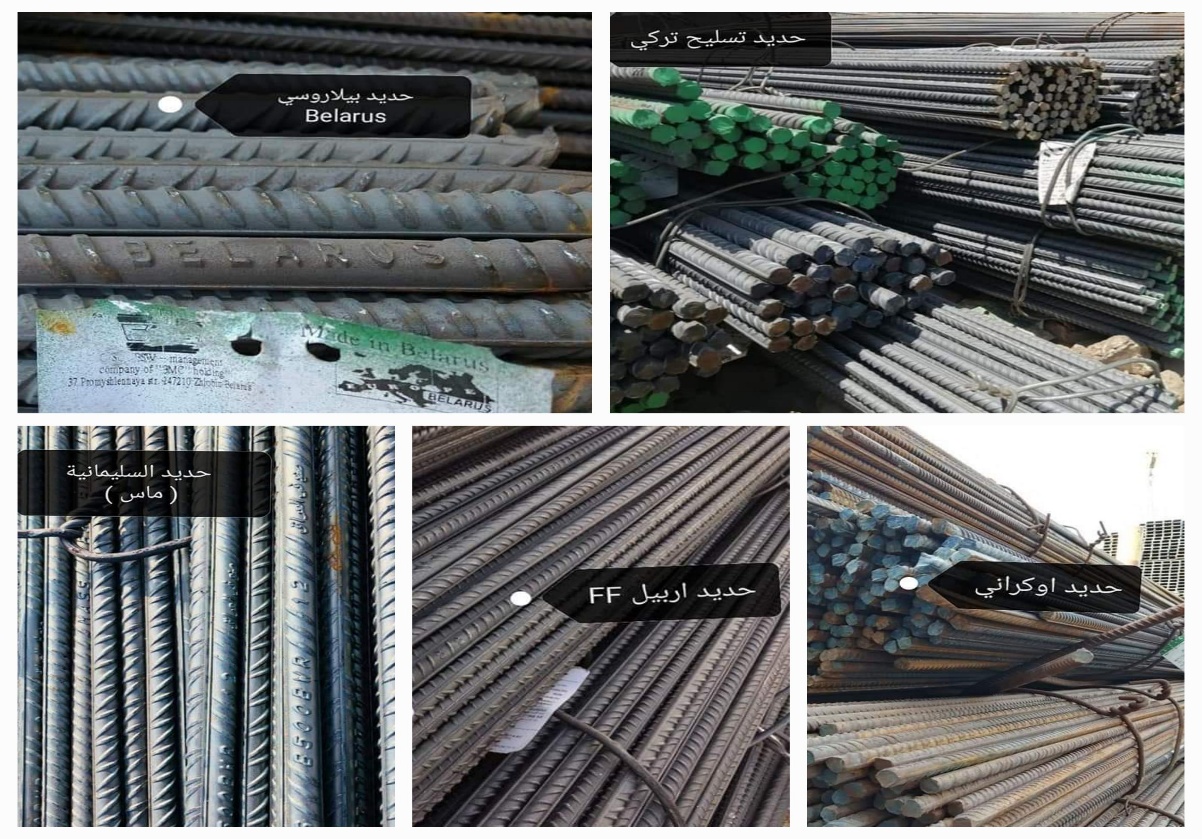 المواصفات  المستخدمة في البحث المواصفة الأمريكية لحديد التسليح (420)grade60420             550                  9                      %7     29mm> %8       22.25mm                               المواصفة الأمريكية لحديد التسليح (280)grade40%12        420.        28010قطر   %11المواصفة الأمريكية لحديد التسليح (550)grade80%7.    690.      550%6      29mm   اكبر من المواصفة الأمريكية لحديد التسليح (690)grade100%7     790      690نسبه مقاومه الشد الفعلية الى مقاومه الخضوع الفعلية 1.10نسبه الكتلة الفعلية لكل وحده طول /الكتل الاسمية لكل وحده طول يجب ان تكون على الأقل %94الفصل الثانيالفحوصات المستخدمة و طريقه العملمن اهم الفحوصات التي تجرا على حديد التسليح  قبل العمل به. اختبار خاص لتحديد مقاومة الشد: يتم في هذا الاختبار وضع كمية من الحديد كعينة ويتم تعريضها لحمل زائد وثقيل من الشد ويستخدم مقدار 10 طن من الحديد لتنفيذ هذا الاختبار ويعتبر هذا الاختبار هو افضل الاختبارات وأكثرها نجاحاً  فيتم من خلاله تحديد كل من مرونة وصلابة الحديد بالإضافة إلى التعرف على إجهاد الفشل والانفعال والعلاقة فيما بينهما.اختبار ثني الحديد البارد: يستخدم هذا الاختبار لتحديد درجة المماطلة الخاصة بالحديد، فلا يمكن استخدام الحديد الذي يفشل في هذا الاختبار، فهو يكون قابل للكسر والشرخ قبل عملية التوازي بين الطرفين.اختبار التماسك والتعلق بين الحديد والخرسانة: يتم من خلال هذا الاختبار تحديد إمكانية تعلق وتماسك الصبة الخرسانية مع أسياخ حديد التسليح، وذلك حتى لا تنجرف أو تنزلق بعيداً عن الأسياخشرح كيف عمل تجربه الشد او السحب اسم التجربة: مقاومه الشد لحديد التسليح الغرض من التجربة: التعرف على مدى مقاومه حديد التسليح للشد الادوات المستخدمة: جاهز فحص الشد                        ميزان رقمي                       مسطره رقميه                       نموذج  المراد فحصه  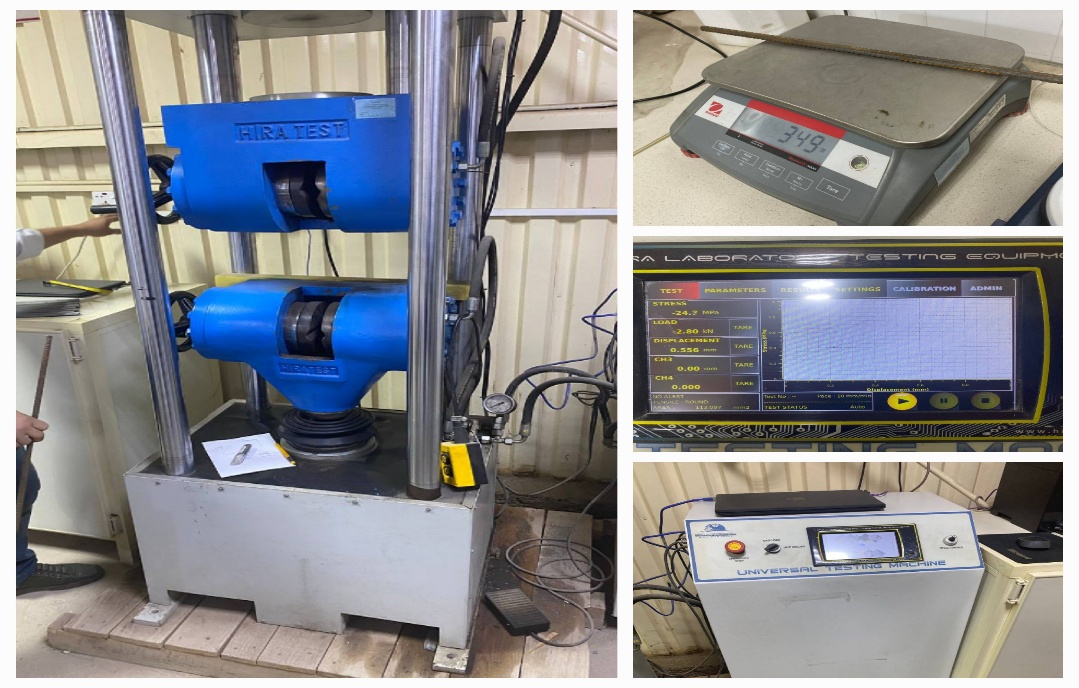 طريقه العمل: 1.  نقوم بتحضير النموذج المراد اخذ الفحوصات له   2.نأخذ  قطر النموذج و الوزن و الطول 3.نقوم بتقسم ابعاد الشيش لكي نحدد الجزء الذي يتم مسكه في الجهاز4.ناخذ ال (القطر و الوزن و الطول) و نضعهن. في البرنامج من خلال جهاز الحاسوب و نملئ المعلومات في البرنامج. 5.نقوم بالتأكد من النموذج و نقوم بأحكام الربط جيدا و نبدئ بتشغيل الجهاز. 6.يبدء الجهاز بلعمل  حتا يتم انكسار النموذج و ناخذ القرائات 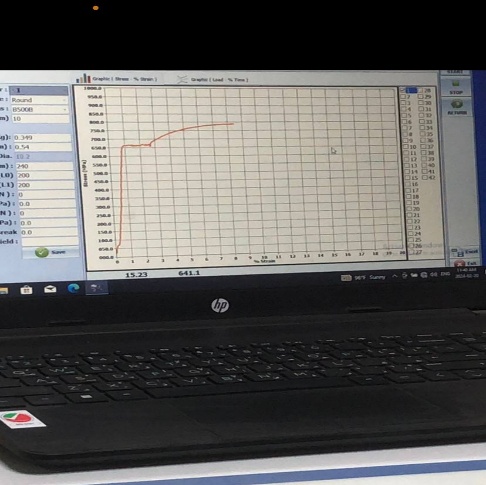 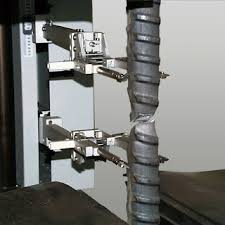 الحسابات . تكمله. الفصل الثالثحسابات ونتائج- المقارنةتم  تحديد النموذج من قبل الاستاذ سلمان تم اجراء فحص الخضوع والشد الاستطالة بموجب المواصفة الأمريكية Astm A370-2020 وفحص القطر و الابعاد و الوزن بموجب المواصفة الأمريكية Asrm A615/A615-2020 وفحص الانحناء بموج بالمواصفة الأمريكية Astm E290-2014النموذج قطر( (10+12+10ملم مطابق لحديد التسليح نوع grade60(420)النتائج من خلال الذهاب الى مختبر الفحوصات الإنشائية قمنا بفحص انواع عديده من حديد التسليح و ظهرت لنا بعض النتائج و منها. نتائج فحص حديد التسليح (القطر _الابعاد _الوزن) نتائج فحص حديد التسليح الميكانيكي (مقاومه خضوع _مقاومه الشد _ الاستطالة) نموذج فحص حديد التسليح  بقطر((20+25 وجاء الفحص مطابق لحديد التسليح نوع grade80(550)العلمة *تعني عدم تطابق للمواصفة. نسبه الكتل الفعلية لكل وحده طول /الكتلة الاسمية لكل وحده طول يجب ان تكون على الاقل %94اذا يوجد انحراف في قطر 25 ملم2-نتائج فحص حديد التسليح الميكانيكي (مقاومه الخضوع_ مقاومه الشد_ الاستطالة) نوع الحديد ( VAN)قطر (10-12)2-نتائج فحص حديد التسليح الميكانيكي (مقاومه الخضوع_ مقاومه الشد_ الاستطالة) نوع الحديد: HIRBOD-CTالاقطار المستخدمة(12) 2-نتائج فحص حديد التسليح الميكانيكي (مقاومه الخضوع_ مقاومه الشد_ الاستطالة) نوع الحديد (ماس) قطر (16-12)2-نتائج فحص حديد التسليح الميكانيكي (مقاومه الخضوع_ مقاومه الشد_ الاستطالة) ماهيه افضل انواع حديد التسليح  ؟؟ توجد انواع كثيره لحديد التسليح بسوقنا المحلي  بالعراق  عموما و في بغداد خصوصا.  هناك بعض الامور الي يجب التأكد منها قبل شراء الحديد و هيه. المجهز الذي تشتري منه الحديد يجب ان يكون ثقه و مجرب وعنده أسم اذا كانت  تهتم ان تحصل على نوعيه حديد اصليه و غير مغشوشة  الانتباه الى النقش و اليبل و الختم و الطبعة الي على الشيش. الفحص الهندسي هو الفيصل لأثبات نوعيه الحديد الناجح ام فاشل  عملي يقوم الحداد   بعوج  الحديد بدرجه 180 اذا انكس يعني ان الحديد غير ناجح  و ايضن من الصوت عند القطع يميز جوده الشيش. مقارنه بين حديد التسليح الموجود في العراق  و النصح بها. 1-الحديد الأوكراني. هوه افضل انواع حديد التسليح بالسوق و اغلاها سعرا بشرط ان يكون ((اصلي)) و انتاج جديد ليس قديم او مستعمل. 2-الحديد التركي.  نوعيه جيده سعرها اقل من  الأوكراني  بقليل كذألك بشرط ان يكون اصلي  و كثير الغش في الشمال. 3-الحديد البيلاروسي.  نوعيه جيده و ناجحة في الفحص و سعرها اقل من ال تركي و الأوكراني.4-الحديد العراقي-حديد اربيل (FF) و حديد سليمانية (ماس)  ..  حديد حيد لا بأس به و ناجح بالفحوصات قبل بضع سنوات لكن صارت عليه شكاوي بالفترة الأخيرة بسبب  قلت جودته  ويكون سعره ارخص من المستورد. 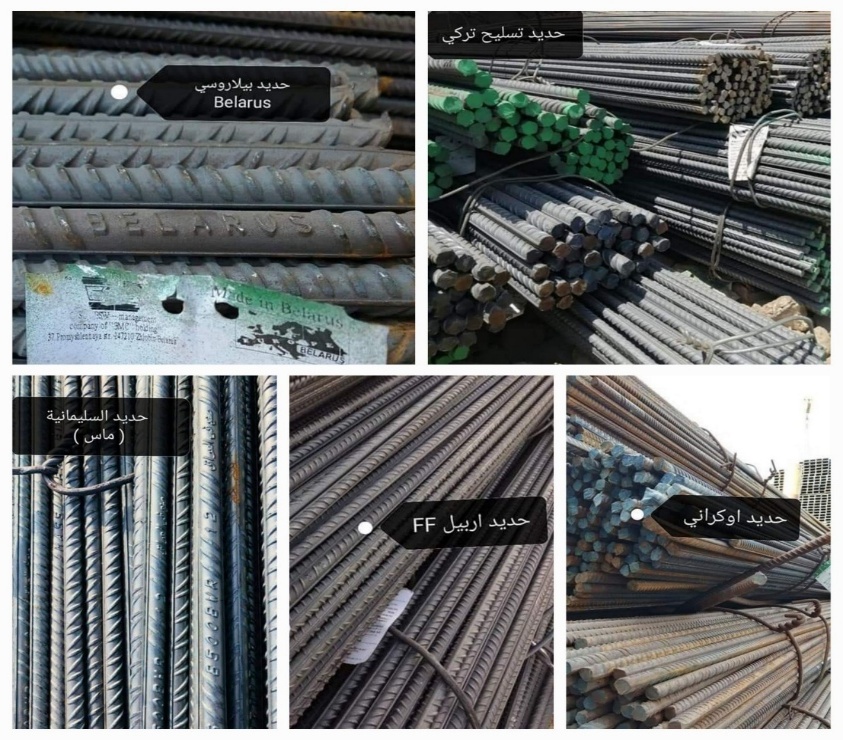  مقارنه بين  انواع حديد التسليح و الشركات بقطر (١٢) وطول( 200)من خلا المقارنة تبين اني   حديد تسليح شركه ماس العراقية افضل من حديد شركه VAN مقاومه الخضوع لشركه ماس افضل من شركه VANمقدار الاستطالة لشركه ماس اكثر من شركه VAN     الفصل الرابع  التوصيات _مصادرالتوصيات 
تم من خلال الدراسة الحالية التعرف على انواع المواصفات القياسية وكذلك المتغيرات التي يمكن خلال يتم زيادة مقاومة الحديد تحت تأثير الاحمال. 
من خلال نتائج الدراسة الحالية يمكن أن نبين  بوضوح مدى تأثر الخواص الميكانيكية لحديد التسليح في عدة متغيرات، يمكن توضيحها بالشكل الاتي: 
١- ان الدراسة الحالية استخدمت انواع مختلفة من حديد التسليح منها نوع (ماس عراقي  )، بقطر ( 12mm) وطول (  200mm) للتأكد من مطابقته للمواصفات العراقية، وبعد الفحص وجد ان قيمة إجهاد الخضوع (630.66   ) و قيمة أقصى إجهاد (721    ) 
٢- ان النوع الثاني من الحديد الذي تم فحصه نوع (   VAN   )، بقطر (10mm   ) وطول ( 200mm) للتأكد من مطابقته للمواصفات العراقية، وبعد الفحص وجد ان قيمة إجهاد الخضوع (  679.33 ) و قيمة أقصى إجهاد (   764.66 ) 
٣- النوع الثالث من الحديد نوع (   HIRBOD_CT   )، بقطر (12   ) وطول ( 200 ) للتأكد من مطابقته للمواصفات العراقية، وبعد الفحص وجد ان قيمة إجهاد الخضوع (  569 ) و قيمة أقصى إجهاد (710.66) 
٤- اتضح من خلال نتائج التجارب مطابقة الحديد للمواصفات العراقية للأقطار المستخدمة وكذلك المواصفات المختارة في الدراسة 
٥- حقق حديد تسليح شركة ( VAN  ) أعلى قيمة تحمل لإجهادات الخضوع والإجهادات القصوى وذلك نتيجة إلى الاختلاف في التركيب الكيميائي لأنواع المستخدمة. 
٦- نوصي باستخدام حديد شركة (    VAN ) باعتباره حقق أعلى قيم تحمل للإجهادات المسلطة.                       المصادر  انواع حديد التسليح https://www.google.com/search?q=%D8%A7%D9%86%D9%88%D8%A7%D8%B9+%D8%AD%D8%AF%D9%8A%D8%AF+%D8%A7%D9%84%D8%AA%D8%B3%D9%84%D9%8A%D8%AD&oq=%D8%A7%D9%86%D9%88%D8%A7&gs_lcrp=EgZjaHJvbWUqBggBECMYJzIGCAAQRRg5MgYIARAjGCcyBwgCEAAYgAQyBwgDEAAYgAQyBwgEEAAYgAQyCggFEC4YsQMYgAQyBwgGEAAYgAQyBwgHEAAYgAQyCggIEAAYsQMYgAQyEAgJEAAYgwEYsQMYgAQYigUyBwgKEAAYgAQyBwgLEAAYgAQyCggMEAAYsQMYgAQyCggNEAAYsQMYgAQyBwgOEAAYgATSAQgyMTE4ajBqN6gCFLACAQ&client=ms-android-samsung-gj-rev1&sourceid=chrome-mobile&ie=UTF-8المواصفات المستخدمة في البحث مصدرها مختبر الفحوصات الإنشائية معهد تقني _كوت انواع حديد التسليح مصدرها مكتب الطراز الهندسيhttps://www.google.com/search?q=%D8%A7%D9%86%D9%88%D8%A7%D8%B9+%D8%AD%D8%AF%D9%8A%D8%AF+%D8%A7%D9%84%D8%AA%D8%B3%D9%84%D9%8A%D8%AD&oq=%D8%A7%D9%86%D9%88%D8%A7&gs_lcrp=EgZjaHJvbWUqBggBECMYJzIGCAAQRRg5MgYIARAjGCcyBwgCEAAYgAQyBwgDEAAYgAQyBwgEEAAYgAQyCggFEC4YsQMYgAQyBwgGEAAYgAQyBwgHEAAYgAQyCggIEAAYsQMYgAQyEAgJEAAYgwEYsQMYgAQYigUyBwgKEAAYgAQyBwgLEAAYgAQyCggMEAAYsQMYgAQyCggNEAAYsQMYgAQyBwgOEAAYgATSAQgyMTE4ajBqN6gCFLACAQ&client=ms-android-samsung-gj-rev1&sourceid=chrome-mobile&ie=UTF-8اسماء مصانع حديد التسليح الموجود في العراق https://www.raheba.com/2022/12/iron-factories-iraq.html?m=1حديد التسليح انواعه و استخداماته و طريقه فحصه https://www.raheba.com/2022/12/iron-factories-iraq.html?m=1الفحوصات تم العمل بها في  مختبر الفحوصات الإنشائية  للمعهد التقني في الكوت بأشراف الأساتذة  1-سلمان خيون.    2-مصطفى عبد الغني  العنوان الصفحةالآية القرآنية2الاهداء3الشكر و التقدير4المستخلصة5جدول المحتويات 6المقدمة و الفصل الاول7انواع حديد التسليح في العراق 8اهم مميزات حديد التسليح و الشركات المصنعة10-11المواصفات المستخدمة في البحث12الفصل الثاني  الفحوصات المستخدمة13طريقه عمل التجربة و الحسابات 14 - 15الفصل الثالث16- 17حسابات و نتائج لأنواع الحديد18-21المقارنة بين حديد التسليح22-24الفصل الرابع - التوصيات25-26المصادر27-28TensileTensileyieldmassNominallyieldmpampaKg/mDia   1.197916620.64810.0BreakReact.    Elong%Rnom.    13.50.13   تسلسل الفحص121م نوع الفا122م نوع الفا123م نوع الفاالقطر الاسمي (ملم) 10mm12mm16mmطول محدد القياس200م200م200ممحيط مقطع حديد التسليح(ملم) 29.943.23349.9مساحه المقطع (ملم) 71109.67199القطر الفعلي (ملم) 9811.715.5105.1598.7095.56مقاومه الخضوع (نت/ملم²) 624/598/648531/504/531612/562/612مقاومه الشد(نت/ملم²684/657/700624/610/628618/637/681مقاومه الشد الفعلية الى مقاومه الخضوع الفعلية1.10/1.10/1.081.18/1.21/1.181.11/1.13/1.11الاستطالة%10.0/9.0/8.014.5/  15/14  12/    15/ 12الانحناء بدرجه حراره ((0بزاوية انحناء((180⁰مطابق/مطابق/مطابق مطابق/مطابق/مطابقمطابق/مطابق/مطابق موقع كسر النموذجوسط /وسط/وسطالعينة/العينة /  العينةوسط /وسط/وسطالعينة/ العينة/ العينةوسط /وسط/وسطالعينة/ العينة/ العينة1-نتائج فحص حديد التسليح (القطر. الابعاد. الوزن) القطر الاسمي (ملم) 2025طول محدد القياس  (ملم)200200محيط مقطع حديد التسليح لأسمي  (ملم)36.1379.8مساحه مقطع حديد التسليح الاسمي (ملم)318.33560قطر الفعلي (ملم)19.824.5الكتلة الفعلية/الكتلة الاسمية %96.51*92.9مقاومه الخضوع 659/630/627674/695/695مقاومه الشد 732/710/707823/837/884 مقاومه الشد الى الخضوع الفعلية1.11/1.13/1.131.22/1.21/1.27الاستطالة%13.5/13.5/1414/13.5/14الانحناء بدرجة حرارهوبزاويه انحناء(180)⁰مطابق/مطابق/مطابقمطابق/مطابق/مطابقموقع الكسر للنموذجالوسط/الوسط/الوسطالوسط/الوسط/الوسط1-نتائج فحص حديد التسليح (القطر. الابعاد. الوزن) القطر الاسمي (ملم) 1012طول محدد القياس  (ملم)200200محيط مقطع حديد التسليح لأسمي  (ملم)29.943.23مساحه مقطع حديد التسليح الاسمي (ملم)71109.67قطر الفعلي (ملم)1011.7الكتلة الفعلية/الكتلة الاسمية %109.5198.97مقاومه الخضوع 675/668/675 601/584/592مقاومه الشد 763/770/761692/679/691مقاومه الشد الى الخضوع الفعلية1.13/1.12/1.131.15/1.16/1.17الاستطالة%11/10.5/1111/  11.5/12.5الانحناء بدرجة حرارهوبزاويه انحناء(180)⁰مطابق/مطابق/مطابقمطابق/مطابق/مطابقموقع الكسر للنموذجالوسط/الوسط/الوسطالوسط/الوسط/الوسط1-نتائج فحص حديد التسليح (القطر. الابعاد. الوزن) القطر الاسمي (ملم) 12طول محدد القياس  (ملم)200محيط مقطع حديد التسليح لأسمي  (ملم)43.23مساحه مقطع حديد التسليح الاسمي (ملم)109.67قطر الفعلي (ملم)11.8/    11.8/ 11.8 الكتلة الفعلية/الكتلة الاسمية %97.2/ 97.2/   97.2مقاومه الخضوع 548/    575/     584مقاومه الشد 694/  716/   722مقاومه الشد الى الخضوع الفعلية1.27/1.25 /1.24الاستطالة%12.5/   12.5/  14.0الانحناء بدرجة حرارهوبزاويه انحناء(180)⁰مطابق./مطابق/  مطابقموقع الكسر للنموذجالوسط  /الوسط  /الوسط1-نتائج فحص حديد التسليح (القطر. الابعاد. الوزن) القطر الاسمي (ملم) 1216طول محدد القياس  (ملم)200200محيط مقطع حديد التسليح لأسمي  (ملم)43.2349.9مساحه مقطع حديد التسليح الاسمي (ملم)109.67199قطر الفعلي (ملم)11.715.8الكتلة الفعلية/الكتلة الاسمية %99.7198.87مقاومه الخضوع 645/ 610/637 627/612/627مقاومه الشد 733/700/730692/679/691مقاومه الشد الى الخضوع الفعلية1.14/1.15/1.151.14/1.14/1.14الاستطالة%12.5/12/ 1412.5/13/  14الانحناء بدرجة حرارهوبزاويه انحناء(180)⁰مطابق/مطابق/مطابقمطابق/مطابق/مطابقموقع الكسر للنموذجالوسط/الوسط/الوسطالوسط/الوسط/الوسطاسم الشركة مقدار مقاومه الخضوعمقدار الاستطالة1-VAN 592.33687.332-ماس العراقية630.66721  